О регистрации депутата Совета городского округа город Салават Республики Башкортостан четвертого созыва Газиева Андрея Сергеевича     На основании решения территориальной избирательной комиссии городского округа город Салават Республики Башкортостан от 14 октября 2019 года № 32/1 «О передаче вакантного мандата депутата Совета городского округа город Салават Республики Башкортостан четвертого созыва зарегистрированному кандидату из списка по единому избирательному округу, выдвинутого Башкортостанским региональным отделением Политической партии ЛДПР – Либерально-демократической партии России, Газиеву Андрею Сергеевичу», принимая во внимание личное заявление Газиева А.С., в соответствии с частью 6 статьи 84 Кодекса Республики Башкортостан о выборах территориальная избирательная комиссия городского округа город Салават Республики Башкортостан решила:     1. Зарегистрировать депутата Совета городского округа город Салават Республики Башкортостан четвертого созыва Газиева Андрея Сергеевича.     2. Выдать зарегистрированному депутату Совета городского округа город Салават Республики Башкортостан четвертого созыва удостоверение об избрании.     3. Опубликовать настоящее решение в общественно-политической газете города Салавата «Выбор».              Председатель территориальной избирательной                  комиссии                                                                                  Ф.В. Тиунов                 Секретарь территориальной избирательной                   комиссии                                                                                 С.В. ПокалоТЕРРИТОРИАЛЬНАЯ ИЗБИРАТЕЛЬНАЯ КОМИССИЯГОРОДСКОГО ОКРУГА ГОРОД САЛАВАТРЕСПУБЛИКИ БАШКОРТОСТАН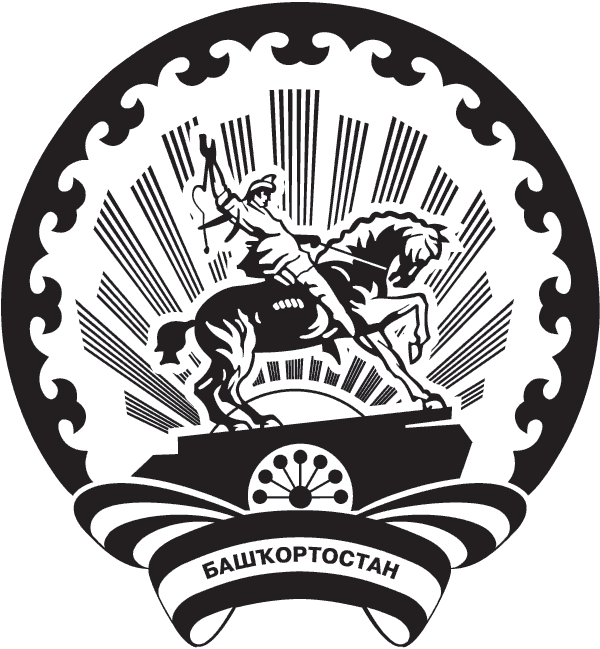 БАШҠОРТОСТАН РЕСПУБЛИҠАҺЫ САЛАУАТ ҠАЛАҺЫ ҠАЛА ОКРУГЫНЫҢ ТЕРРИТОРИАЛЬ ҺАЙЛАУ КОМИССИЯҺЫ  Р Е Ш Е Н И Е14 октября 2019 года                                                                                        № 32/2                       г. Салават  Р Е Ш Е Н И Е14 октября 2019 года                                                                                        № 32/2                       г. Салават  Р Е Ш Е Н И Е14 октября 2019 года                                                                                        № 32/2                       г. Салават